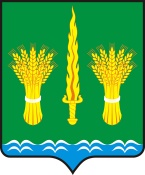 РОССИЙСКАЯ  ФЕДЕРАЦИЯОРЛОВСКАЯ ОБЛАСТЬАДМИНИСТРАЦИЯ  Малоархангельского района ПОСТАНОВЛЕНИЕ                 от   14 декабря   2015 года   №   354                               г. Малоархангельск Об утверждении Правил определения требований к отдельным видам товаров, работ, услуг(в том числе предельные цены товаров, работ, услуг),закупаемым для обеспечения нуждмуниципального образования Малоархангельский районВ соответствии с пунктом 2 части 4 статьи 19 Федерального закона от 5 апреля 2013 года N 44-ФЗ "О контрактной системе в сфере закупок товаров, работ, услуг для обеспечения государственных и муниципальных нужд", постановлением Правительства Российской Федерации от 2 сентября 2015 года N 926 "Об утверждении Общих правил определения требований к закупаемым заказчиками отдельным видам товаров, работ, услуг (в том числе предельных цен товаров, работ, услуг)", постановлением администрации Малоархангельского района от 14 декабря 2015 года N 351 "Об утверждении требований к порядку разработки и принятия правовых актов о нормировании в сфере закупок для обеспечения муниципальных нужд муниципального образования Малоархангельский район, содержанию указанных актов и обеспечению их исполнения" ПОСТАНОВЛЯЮ:1.Утвердить прилагаемые Правила определения требований к отдельным видам товаров, работ, услуг (в том числе предельные цены товаров, работ, услуг), закупаемым для обеспечения нужд муниципального образования Малоархангельский район.2.Настоящее постановление вступает в силу с 1 января 2016 года.3.Отделу по организационно-кадровой работе и делопроизводству администрации Малоархангельского района (М.И. Новикова) разместить настоящее постановление на официальном сайте администрации Малоархангельского района.4.Контроль за исполнением настоящего постановления возложить на заместителя главы администрации Малоархангельского района - начальника финансового отдела Кузину Н.Л.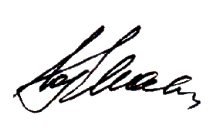 Глава Малоархангельского района                                Ю.А.Маслов Приложениек постановлениюадминистрации Малоархангельского районаот «14» декабря 2015 г. № 354ПРАВИЛАОПРЕДЕЛЕНИЯ ТРЕБОВАНИЙ К ОТДЕЛЬНЫМ ВИДАМ ТОВАРОВ, РАБОТ, УСЛУГ (В ТОМ ЧИСЛЕ ПРЕДЕЛЬНЫЕ ЦЕНЫ ТОВАРОВ, РАБОТ, УСЛУГ), ЗАКУПАЕМЫМ ДЛЯ ОБЕСПЕЧЕНИЯ НУЖД МУНИЦИПАЛЬНОГО ОБРАЗОВАНИЯ МАЛОАРХАНГЕЛЬСКИЙ РАЙОН1. Настоящие Правила устанавливают порядок определения требований к закупаемым муниципальными органами муниципального образования Малоархангельский район (включая отраслевые (функциональные) органы и подведомственные казенные и бюджетные учреждения) отдельным видам товаров, работ, услуг (в том числе предельных цен товаров, работ, услуг).2. Муниципальные органы муниципального образования Малоархангельский район утверждают определенные в соответствии с настоящими Правилами требования к закупаемым ими и подведомственными им казенными и бюджетными учреждениями отдельным видам товаров, работ, услуг, включающие перечень отдельных видов товаров, работ, услуг, их потребительские свойства (в том числе качество) и иные характеристики (в том числе предельные цены товаров, работ, услуг) (далее - ведомственный перечень).Ведомственный перечень составляется по форме согласно приложению 1 к настоящим Правилам на основании обязательного перечня отдельных видов товаров, работ, услуг, в отношении которых определяются требования к их потребительским свойствам (в том числе качеству) и иным характеристикам (в том числе предельные цены товаров, работ, услуг), предусмотренного приложением 2 к настоящим Правилам (далее - обязательный перечень).В отношении отдельных видов товаров, работ, услуг, включенных в обязательный перечень, в ведомственном перечне определяются их потребительские свойства (в том числе качество) и иные характеристики (в том числе предельные цены указанных товаров, работ, услуг), если указанные свойства и характеристики не определены в обязательном перечне.Муниципальные органы муниципального образования Малоархангельский район в ведомственном перечне определяют значения характеристик (свойств) отдельных видов товаров, работ, услуг (в том числе предельные цены товаров, работ, услуг), включенных в обязательный перечень, в случае, если в обязательном перечне не определены значения таких характеристик (свойств), в том числе предельные цены товаров, работ, услуг.3. Отдельные виды товаров, работ, услуг, не включенные в обязательный перечень, подлежат включению в ведомственный перечень при условии, если средняя арифметическая сумма значений следующих критериев превышает 20 процентов:а) доля расходов муниципального органа и подведомственных ему казенных и бюджетных учреждений на приобретение отдельного вида товаров, работ, услуг для обеспечения муниципальных нужд муниципального образования Малоархангельский район за отчетный финансовый год в общем объеме расходов этого муниципального органа и подведомственных ему казенных и бюджетных учреждений на приобретение товаров, работ, услуг за отчетный финансовый год;б) доля контрактов  муниципального органа и подведомственных ему казенных и бюджетных учреждений на приобретение отдельного вида товаров, работ, услуг для обеспечения муниципальных нужд муниципального образования Малоархангельский район, заключенных в отчетном финансовом году, в общем количестве контрактов этого муниципального органа и подведомственных ему казенных и бюджетных учреждений на приобретение товаров, работ, услуг, заключенных в отчетном финансовом году.4. Муниципальные органы при включении в ведомственный перечень отдельных видов товаров, работ, услуг, не указанных в обязательном перечне, применяют установленные пунктом 3 настоящих Правил критерии исходя из определения их значений в процентном отношении к объему осуществляемых муниципальным органом и подведомственными им казенными и бюджетными учреждениями закупок.5. В целях формирования ведомственного перечня муниципальные органы вправе определять дополнительные критерии отбора отдельных видов товаров, работ, услуг и порядок их применения, не приводящие к сокращению значения критериев, установленных пунктом 3 настоящих Правил.6. Муниципальные органы при формировании ведомственного перечня вправе включить в него дополнительно:а) отдельные виды товаров, работ, услуг, не указанные в обязательном перечне и не соответствующие критериям, указанным в пункте 3 настоящих Правил;б) характеристики (свойства) товаров, работ, услуг, не включенные в обязательный перечень и не приводящие к необоснованным ограничениям количества участников закупки;в) значения количественных и (или) качественных показателей характеристик (свойств) товаров, работ, услуг, которые отличаются от значений, предусмотренных обязательным перечнем, и обоснование которых содержится в соответствующей графе приложения 1 к настоящим Правилам, в том числе с учетом функционального назначения товара, под которым для целей настоящих Правил понимаются цель и условия использования (применения) товара, позволяющие товару выполнять свое основное назначение, вспомогательные функции или определяющие универсальность применения товара (выполнение соответствующих функций, работ, оказание соответствующих услуг, территориальные факторы и другое).7. Значения потребительских свойств и иных характеристик (в том числе предельные цены) отдельных видов товаров, работ, услуг, включенных в ведомственный перечень, устанавливаются:а) с учетом категорий и (или) групп должностей работников муниципальных органов и подведомственных им казенных и бюджетных учреждений, если затраты на их приобретение в соответствии с требованиями к определению нормативных затрат на обеспечение функций муниципальных органов, в том числе подведомственных им казенных учреждений, утвержденными постановлением администрации Малоархангельского района от «___»_________ 2015 года N ____ "Об утверждении Правил определения нормативных затрат на обеспечение функций муниципальных органов муниципального образования Малоархангельский район (включая подведомственные казенные учреждения)» (далее - требования к определению нормативных затрат), определяются с учетом категорий и (или) групп должностей работников;б) с учетом категорий и (или) групп должностей работников, если затраты на их приобретение в соответствии с требованиями к определению нормативных затрат не определяются с учетом категорий и (или) групп должностей работников, - в случае принятия соответствующего решения администрацией муниципального образования Малоархангельский район.8. Дополнительно включаемые в ведомственный перечень отдельные виды товаров, работ, услуг должны отличаться от указанных в обязательном перечне отдельных видов товаров, работ, услуг кодом товара, работы, услуги в соответствии с Общероссийским классификатором продукции по видам экономической деятельности.9. Предельные цены товаров, работ, услуг устанавливаются муниципальными органами в случае, если требованиями к определению нормативных затрат установлены нормативы цены на соответствующие товары, работы, услуги.Приложение 1к Правилам определения требований к отдельным видам товаров,работ, услуг (в том числе предельные цены товаров,работ, услуг), закупаемым для обеспечения нуждмуниципального образования Малоархангельский районПЕРЕЧЕНЬОТДЕЛЬНЫХ ВИДОВ ТОВАРОВ, РАБОТ, УСЛУГ,ИХ ПОТРЕБИТЕЛЬСКИЕ СВОЙСТВА (В ТОМ ЧИСЛЕ КАЧЕСТВО)И ИНЫЕ ХАРАКТЕРИСТИКИ (В ТОМ ЧИСЛЕ ПРЕДЕЛЬНЫЕ ЦЕНЫТОВАРОВ, РАБОТ, УСЛУГ)-------------------------------<*> Указывается в случае установления характеристик, отличающихся от значений, содержащихся в обязательном перечне отдельных видов товаров, работ, услуг, в отношении которых определяются требования к их потребительским свойствам (в том числе качеству) и иным характеристикам (в том числе предельные цены товаров, работ, услуг).Приложение 2к требований к отдельным видам товаров,работ, услуг (в том числе предельные цены товаров,работ, услуг), закупаемым для обеспечения нуждмуниципального образования Малоархангельский районОБЯЗАТЕЛЬНЫЙ ПЕРЕЧЕНЬОТДЕЛЬНЫХ ВИДОВ ТОВАРОВ, РАБОТ, УСЛУГ, В ОТНОШЕНИИ КОТОРЫХ ОПРЕДЕЛЯЮТСЯ ТРЕБОВАНИЯ К ИХ ПОТРЕБИТЕЛЬСКИМ СВОЙСТВАМ (В ТОМ ЧИСЛЕ КАЧЕСТВУ) И ИНЫМ ХАРАКТЕРИСТИКАМ (В ТОМ ЧИСЛЕ ПРЕДЕЛЬНЫЕ ЦЕНЫ ТОВАРОВ, РАБОТ, УСЛУГ)NКод по ОКПДНаименование отдельного вида товаров, работ, услугЕдиница измеренияЕдиница измеренияТребования к потребительским свойствам (в том числе качеству) и иным характеристикам, утвержденные администрацией Малоархангельского районаТребования к потребительским свойствам (в том числе качеству) и иным характеристикам, утвержденные администрацией Малоархангельского районаТребования к потребительским свойствам (в том числе качеству) и иным характеристикам, утвержденные муниципальным органом Требования к потребительским свойствам (в том числе качеству) и иным характеристикам, утвержденные муниципальным органом Требования к потребительским свойствам (в том числе качеству) и иным характеристикам, утвержденные муниципальным органом Требования к потребительским свойствам (в том числе качеству) и иным характеристикам, утвержденные муниципальным органом NКод по ОКПДНаименование отдельного вида товаров, работ, услугкод по ОКЕИнаименованиехарактеристиказначение характеристикихарактеристиказначение характеристикиобоснование отклонения значения характеристики от утвержденной муниципальным органомфункциональное назначение <*>1234567891011Отдельные виды товаров, работ, услуг, включенные в перечень отдельных видов товаров, работ, услуг, предусмотренный приложением 2 к Правилам определения требований к отдельным видам товаров, работ, услуг (в том числе предельные цены товаров, работ, услуг), закупаемым для обеспечения нужд муниципального образования Малоархангельский районОтдельные виды товаров, работ, услуг, включенные в перечень отдельных видов товаров, работ, услуг, предусмотренный приложением 2 к Правилам определения требований к отдельным видам товаров, работ, услуг (в том числе предельные цены товаров, работ, услуг), закупаемым для обеспечения нужд муниципального образования Малоархангельский районОтдельные виды товаров, работ, услуг, включенные в перечень отдельных видов товаров, работ, услуг, предусмотренный приложением 2 к Правилам определения требований к отдельным видам товаров, работ, услуг (в том числе предельные цены товаров, работ, услуг), закупаемым для обеспечения нужд муниципального образования Малоархангельский районОтдельные виды товаров, работ, услуг, включенные в перечень отдельных видов товаров, работ, услуг, предусмотренный приложением 2 к Правилам определения требований к отдельным видам товаров, работ, услуг (в том числе предельные цены товаров, работ, услуг), закупаемым для обеспечения нужд муниципального образования Малоархангельский районОтдельные виды товаров, работ, услуг, включенные в перечень отдельных видов товаров, работ, услуг, предусмотренный приложением 2 к Правилам определения требований к отдельным видам товаров, работ, услуг (в том числе предельные цены товаров, работ, услуг), закупаемым для обеспечения нужд муниципального образования Малоархангельский районОтдельные виды товаров, работ, услуг, включенные в перечень отдельных видов товаров, работ, услуг, предусмотренный приложением 2 к Правилам определения требований к отдельным видам товаров, работ, услуг (в том числе предельные цены товаров, работ, услуг), закупаемым для обеспечения нужд муниципального образования Малоархангельский районОтдельные виды товаров, работ, услуг, включенные в перечень отдельных видов товаров, работ, услуг, предусмотренный приложением 2 к Правилам определения требований к отдельным видам товаров, работ, услуг (в том числе предельные цены товаров, работ, услуг), закупаемым для обеспечения нужд муниципального образования Малоархангельский районОтдельные виды товаров, работ, услуг, включенные в перечень отдельных видов товаров, работ, услуг, предусмотренный приложением 2 к Правилам определения требований к отдельным видам товаров, работ, услуг (в том числе предельные цены товаров, работ, услуг), закупаемым для обеспечения нужд муниципального образования Малоархангельский районОтдельные виды товаров, работ, услуг, включенные в перечень отдельных видов товаров, работ, услуг, предусмотренный приложением 2 к Правилам определения требований к отдельным видам товаров, работ, услуг (в том числе предельные цены товаров, работ, услуг), закупаемым для обеспечения нужд муниципального образования Малоархангельский районОтдельные виды товаров, работ, услуг, включенные в перечень отдельных видов товаров, работ, услуг, предусмотренный приложением 2 к Правилам определения требований к отдельным видам товаров, работ, услуг (в том числе предельные цены товаров, работ, услуг), закупаемым для обеспечения нужд муниципального образования Малоархангельский районОтдельные виды товаров, работ, услуг, включенные в перечень отдельных видов товаров, работ, услуг, предусмотренный приложением 2 к Правилам определения требований к отдельным видам товаров, работ, услуг (в том числе предельные цены товаров, работ, услуг), закупаемым для обеспечения нужд муниципального образования Малоархангельский район1.Дополнительный перечень отдельных видов товаров, работ, услуг, определенный муниципальным органом Дополнительный перечень отдельных видов товаров, работ, услуг, определенный муниципальным органом Дополнительный перечень отдельных видов товаров, работ, услуг, определенный муниципальным органом Дополнительный перечень отдельных видов товаров, работ, услуг, определенный муниципальным органом Дополнительный перечень отдельных видов товаров, работ, услуг, определенный муниципальным органом Дополнительный перечень отдельных видов товаров, работ, услуг, определенный муниципальным органом Дополнительный перечень отдельных видов товаров, работ, услуг, определенный муниципальным органом Дополнительный перечень отдельных видов товаров, работ, услуг, определенный муниципальным органом Дополнительный перечень отдельных видов товаров, работ, услуг, определенный муниципальным органом Дополнительный перечень отдельных видов товаров, работ, услуг, определенный муниципальным органом Дополнительный перечень отдельных видов товаров, работ, услуг, определенный муниципальным органом 1.xxxxxxxxxxxxNКод по ОКПДНаименование отдельного вида товаров, работ, услугХарактеристикаЕдиница измеренияЕдиница измеренияГлавная группа должностей гражданской службы категории "Руководители"Ведущая группа должностей гражданской службы категории "Руководители"Должности категории "Помощники (советники)"Должности категории "Специалисты"Должности категории "Обеспечивающие специалисты"NКод по ОКПДНаименование отдельного вида товаров, работ, услугХарактеристикакод по ОКЕИнаименованиеГлавная группа должностей гражданской службы категории "Руководители"Ведущая группа должностей гражданской службы категории "Руководители"Должности категории "Помощники (советники)"Должности категории "Специалисты"Должности категории "Обеспечивающие специалисты"12345678910111.30.02.12Ноутбуки, планшетные компьютерыРазмер и тип экрана, вес, тип процессора, частота процессора, размер оперативной памяти, объем накопителя, тип жесткого диска, оптический привод, наличие модулей Wi-Fi, Bluetooth, поддержки 3G (UMTS), тип видеоадаптера, время работы, операционная система, предустановленное программное обеспечение, предельная цена2.30.02.15Компьютеры персональные настольные, рабочие станции выводаТип (моноблок/системный блок и монитор), размер экрана/монитора, тип процессора, частота процессора, размер оперативной памяти, объем накопителя, тип жесткого диска, оптический привод, тип видеоадаптера, операционная система, предустановленное программное обеспечение, предельная цена3.30.02.16Принтеры, сканеры, многофункциональные устройстваМетод печати (струйный/лазерный - для принтера/многофункционального устройства), разрешение сканирования (для сканера/многофункционального устройства), цветность (цветной/черно-белый), максимальный формат, скорость печати/сканирования, наличие дополнительных модулей и интерфейсов (сетевой интерфейс, устройства чтения карт памяти и т.д.)4.32.20.11Телефоны мобильныеТип устройства (телефон/смартфон), поддерживаемые стандарты, операционная система, время работы, метод управления (сенсорный/кнопочный), количество SIM-карт, наличие модулей и интерфейсов (Wi-Fi, Bluetooth, USB, GPS), стоимость годового владения оборудованием (включая договоры технической поддержки, обслуживания, сервисные договоры) из расчета на одного абонента (одну единицу трафика) в течение всего срока службы, предельная цена383Рубль5.34.10.22Автомобили легковыеМощность двигателя, комплектация, предельная цена251Лошадиная сила5.34.10.22Автомобили легковыеМощность двигателя, комплектация, предельная цена383Рубль6.34.10.30Средства автотранспортные для перевозки 10 человек и болееМощность двигателя, комплектация7.34.10.41Средства автотранспортные грузовыеМощность двигателя, комплектация8.36.11.11Мебель для сидения с металлическим каркасомМатериал (металл), обивочные материалыПредельное значение - кожа натуральная;возможные значения - искусственная кожа, мебельный (искусственный) мех, искусственная замша (микрофибра), ткань, нетканые материалыПредельное значение - искусственная кожа;возможные значения - мебельный (искусственный) мех, искусственная замша (микрофибра), ткань, нетканые материалыПредельное значение - ткань;возможные значения - нетканые материалыПредельное значение - ткань;возможные значения - нетканые материалыПредельное значение - ткань;возможные значения - нетканые материалы9.36.11.12Мебель для сидения с деревянным каркасомМатериал (вид древесины)Возможное значение - древесина хвойных и мягколиственных пород: береза, лиственница, сосна, ельВозможное значение - древесина хвойных и мягколиственных пород: береза, лиственница, сосна, ельВозможное значение - древесина хвойных и мягколиственных пород: береза, лиственница, сосна, ельВозможное значение - древесина хвойных и мягколиственных пород: береза, лиственница, сосна, ельВозможное значение - древесина хвойных и мягколиственных пород: береза, лиственница, сосна, ельОбивочные материалыПредельное значение - кожа натуральная;возможные значения - искусственная кожа, мебельный (искусственный) мех, искусственная замша (микрофибра), ткань, нетканые материалыПредельное значение - искусственная кожа;возможные значения - мебельный (искусственный) мех, искусственная замша (микрофибра), ткань, нетканые материалыПредельное значение - ткань;возможное значение - нетканые материалыПредельное значение - ткань;возможное значение - нетканые материалыПредельное значение - ткань;возможное значение - нетканые материалы10.36.12.11Мебель металлическая для офисов, административных помещений, учебных заведений, учреждений культурыМатериал (металл)11.36.12.12Мебель деревянная для офисов, административных помещений, учебных заведений, учреждений культурыМатериал (вид древесины)Возможные значения - древесина хвойных и мягколиственных породВозможные значения - древесина хвойных и мягколиственных породВозможные значения - древесина хвойных и мягколиственных породВозможные значения - древесина хвойных и мягколиственных породВозможные значения - древесина хвойных и мягколиственных пород